                                   Бензиновый генератор резервного электроснабжения с воздушным охлаждением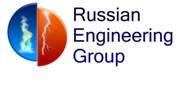  Модель REG GG7200-A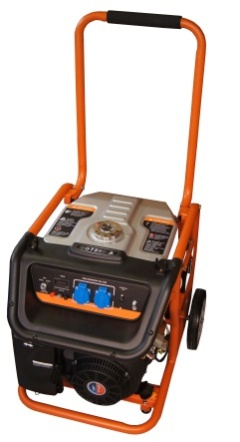 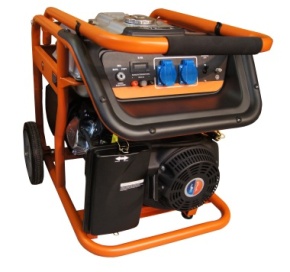 увеличенный топливный бак 35 л!10 часов автономной работы;трехпозиционный счетчик моточасов(показывает: частоту, напряжение, часы наработки);аккумулятор в комплекте (гелевый);транспортировочный комплект (колёса, ручки);топливо не ниже АИ-92;синхронный щеточный генератор;электрический старт и ручной старт;возможность оборудования комплектом автозапуска;глушитель с повышенной производительностью;температурный режим эксплуатации от -20 до +40 градусов;датчик уровня масла с автоматической остановкой двигателя; недорогая электростанция для использования в загородных домах, стройплощадках и других объектах в качестве резервного источника питания.ГенераторREG GG7200-АНоминальная выходная мощность6,0кВтМаксимальная выходная мощность6,5кВтКоэффициент мощности (cosф)1Частота тока50 ГцНоминальное выходное напряжение220 ВФаза1Выход постоянного тока12В(8,3А)Автоматический регулятор напряженияестьЗащита от перегрузкиестьВес 93 кгГабаритные размеры, ДхШхВмм725х550х625ДвигательМодельFH420Объем двигателя420 см3Количество цилиндров1Мощность двигателя14 л.с./10,3 квтЧастота вращения3000 об./мин.Объем масляной системы1,0 л.Потребление топлива (гр/кВт в час≤400)Объем топливного бака2,4л28 лУровень шума≤75 дБ